Template. Usulan Hibah Inovasi Hilirisasi InstitusiPernyataanYang bertanda tangan di bawah ini:dengan ini menyatakan bahwa saya akan melaksanakan seluruh tahapan hibah apabila dinyatakan diterima dan didanai untuk skema inovasi hilirisasi produk 2024.Demikian pernyataan ini saya buat dengan sebenar-benarnya untuk dipergunakan sebagaimana mestinya. Apabila pernyataan ini di kemudian hari diketahui tidak benar, saya bersedia menerima segala tindakan/keputusan yang diambil/ditetapkan oleh Direktorat Riset dan Pengabdian Masyarakat Universitas Muhammadiyah Sidoarjo termasuk mengembalikan seluruh atau sebagian dana bantuan.Kota, Tanggal Bulan 202XKetua Tim PengusulMeterai Rp10.000NamaNIDN.PROFIL MITRA DUDIKota, Tanggal Bulan 202XPimpinan Perusahaan/Penanggung Jawab KegiatanNama LengkapPROFIL MITRA PEMERINTAH ATAU LEMBAGA LAINNYAKota, Tanggal Bulan 202XKepala/Penanggung Jawab KegiatanNama LengkapNIP.SURAT PERNYATAAN KESEPAKATAN PENGUSUL DAN MITRA MELAKUKAN KERJA SAMAYang bertanda tangan di bawah ini:PIHAK KESATU Ketua PengusulNama Dosen Pengusul	:NIDN			:Institusi Pengusul	:Alamat Institusi		:Nomor Telepon/WA	:PIHAK KEDUA Mitra UtamaNama 			:Jabatan			:Nama Lembaga		:Alamat Lembaga	:Nomor Telepon/WA	:Dengan ini PIHAK KESATU dan PIHAK KEDUA menyatakan BERSEDIA bermitra untuk mengajukan proposal dengan judul ……… pada Program Hibah Hilirisasi  2024 dan apabila proposal tersebut didanai untuk dilaksanakan, maka kami menyepakati untuk bermitra dengan mematuhi syarat-syarat dan ketentuan yang telah ditetapkan dalam panduan Program Hibah Hilirisasi  2024.Demikian pernyataan ini dibuat tanpa paksaan dari pihak manapun untuk dipergunakan sebagaimana mestinya.Template. Laporan Kemajuan/ Laporan Akhir Hibah Hilirisasi dan Kerjasama Inovasi dalam negeriPengisian poin A sampai dengan poin B mengikuti template berikut dan tidak dibatasi jumlah kata atau halaman namun disarankan seringkas mungkin. Dilarang menghapus/memodifikasi template ataupun menghapus penjelasan di setiap poin.……………………………………………………………………………………………………………………………………………………………………………………………………………………………………………………………………………………………………………………………………………………………………………………………………………………………………………………………………………………………………………………………………………………………………………………………………………………………………………………………………………………………………………………………………………………………………………………………………………………………………………………………………………………………………………………………………………………………………………………………………………………………………………………………………………………………………………………………………………………………………………………………………………………………………………………………………………………………………………………………………………………………………………………………………………………………………………………………………………………………………………………………………………………………………………………………………………………………………………………………………………………………………………………………………………………………………………………………………………………………………………………………………………………………………………………………………………………………………………………………………………………………………………………………………………………………………………………………………………………………………………………………………………………………………………………………………………………………………………………………………………………………………………………………………………………………………………………………………………………………………………………………………………………………………………………………………………………………………………………………………………………………………………………………………………………………………………………………………………………………………………………………………………………………………………………………………………………………………………………………………………………………………………………………………………………………………………………………………………………………………………………………………………………………………………………………………………………………………………………………………………………………dst. Lampiran Luaran dan Target CapaianLUARAN dan TARGET CAPAIANSkema Inovasi	: Nama Ketua Tim	: Judul			:  1. Produk / Jasa Inovasi*) Status Kemajuan: belum/sudah jadi 2. Blue Print atau design produk*) Status kemajuan: belum/sudah jadi 3. Bukti Hasil Uji Coba*) Status kemajuan: belum/sudah jadi 4. Kekayaan Intelektual (KI)*) Status kemajuan: draft, submitted, granted5. Surat Kerjasama dengan Pihak Mitra Hilirisasi*) Status kemajuan: belum/sudah jadi 6.Bukti Pemanfaatan Produk/ Jasa Inovasi Oleh Mitra*) Status kemajuan: belum/sudah jadi 7.Publikasi di Media Elektronik*) Status kemajuan: belum/sudah jadi Lampiran Rencana AnggaranRENCANA ANGGARAN BIAYANB. Anggaran biaya dapat menyesuaikan dengan aktifitas inovasiTemplate Usulan Hibah Skema Inovasi Inkubator BisnisIsian Substansi Proposal 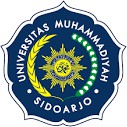 SKEMA INOVASI INKUBATOR BISNISPetunjuk: Pengusul hanya diperkenankan mengisi di tempat yang telah disediakan sesuai dengan petunjuk pengisian dan tidak diperkenankan melakukan modifikasi template atau penghapusan di setiap bagian. JUDUL…………………………………………………………………………………………………….dst. RINGKASAN…………………………………………………………………………………………………………… ……………………………………………………………………………………………             dst. KATA KUNCIKata_kunci_1; kata_kunci2;	dst. PENDAHULUAN…………………………………………………………………………………………………………… ……………………………………………………………………………………             dst. TUJUAN DAN SASARAN………………………………………………………………………………………………………………………………………………………………………………………………………………             dst.  URAIAN TEKNIS (Tidak lebih d 2 halaman)RENCANA AKSI (ACTION PLAN)       RANCANGAN ANGGARAN BIAYARancangan Anggaran Biaya (RAB) merupakan penjabaran terperinci dari biaya kegiatan yang terdapat pada rencana aksi (action plan). Berikut adalah contoh pengisian RAB.Lampiran Surat Penyataan Ketua PengusulSURAT PERNYATAAN KETUA PENGUSULSaya yang bertanda tangan di bawah ini :Nama Lengkap	:NIDN	:Fakultas	:Telp. / HP	:merupakan pengusul utama dari judul proposal	:menyatakan bahwa:Bersedia untuk ikut serta sebagai pengusul utama dan bersedia meluangkan waktu untuk berkontribusi pada usaha bisnis yang diusulkan;Akan bertanggung jawab terhadap penggunaan dana yang diberikan dari Program Hibah Inovasi dan Inkubator Bisnis 2024;Akan menggunakan dana yang diberikan untuk kepentingan unit bisnis sesuai dengan action plan dan RAB yang diusulkan;Jika dibutuhkan, saya bersedia menjadi pengelolah ketika unit bisnis didirikan.Apabila saya dikemudian hari tidak memenuhi kesediaan yang telah disebutkan di atas, maka saya bersedia untuk diberhentikan pada Program Hibah Inovasi dan Inkubator Bisnis 2024. Demikian pernyataan ini dibuat dalam keadaan sadar dan tanpa ada unsur paksaan dari siapapun.Sidoarjo,	2024Yang membuat Pernyataan,Materai Rp 10.000,-NIK.Lampiran Surat Pernyataan Kepemilikan Unit BisnisSURAT PERNYATAAN KEPEMILIKAN UNIT BISNISSaya yang bertanda tangan di bawah ini  :Nama	: NIK	:Alamat	:Telp. / HP	:Email	:Merupakan pengelolah dari Unit Bisnis	:menyatakan bahwa:bersedia mendaftarkan Hak Kekayaan Intelektual untuk identitas unit bisnis (seperti logo dan merek) atas nama Prodi dan Universitas Muhammadiyah Sidoarjo;bersedia mendaftarkan Hak Kekayaan Intelektual untuk identitas produk (seperti desain produk, desain sirkuit terpadu, dll) atas nama prodi dan Universitas Muhammadiyah Sidoarjo;bersedia melakukan komersialisasi atas Hak Kekayaan Intelektual dengan perjanjian lisensi dari  Universitas Muhammadiyah Sidoarjo.Demikian pernyataan ini dibuat dalam keadaan sadar dan tanpa ada unsur paksaan dari siapapun.Sidoarjo,	2024Yang membuat Pernyataan, Kaprodi…………  Materai Rp 10.000,-       (Nama Lengkap)Lampiran Surat Pernyataan InventorSURAT PERNYATAAN INVENTORDengan ini, kamiMenyatakan dengan sebenarnya bahwa:Produk yang kami usulkan dalam proposal ini merupakan produk yang diciptakan oleh kami sendiri. Apabila ada gugatan terhadap kepemilikan produk yang dimaksud di kemudian hari, kami bersedia bertanggung jawab dan tidak akan melibatkan Universitas Muhammadiyah Sidoarjo, dalam hal ini DRPM UMSIDA.Bersedia untuk mendaftarkan / mengalihkan Hak Kekayaan Intelektual produk kami atas nama Universitas Muhammadiyah Sidoarjo.Demikianlah keterangan ini kami buat dengan kesadaran penuh, dalam keadaan sehat, dan tidak di bawah paksaan siapapun juga. Apabila keterangan yang kami buat ini ternyata tidak benar dan atau kami langgar, kami bersedia bertanggung jawab sesuai ketentuan yang berlaku.Sidoarjo,	2024[Tanda Tangan & Meterai 10.000](Nama Inventor)Template. Laporan Kemajuan Dan Laporan Akhir Inkubator             Sistematika penulisan laporan kemajuan:Ringkasan perkembangan usahaRINGKASAN PERKEMBANGAN USAHA LAPORAN KEMAJUAN DAN LAPORAN AKHIR(Periode Bulan Maret s.d Mei 2024)KeuanganLaporan Laba RugiLaporan Posisi Keuangan (Neraca)Laporan Arus KasRencana KegiatanRencana Pengembangan Produk/ Jasa, Penjualan serta Promosi Rencana Pengadaan dan Pengembangan Sarana dan Prasarana Unit BisnisRencana Pengembangan SDMBukti Luaran Yang Terpenuhi Lampiran:Dokumentasi KegiatanSalinan Logbook yang sudah ditandatangani mentor dan startup (Lampiran Logbook Mentoring)Lampiran Logbook MentoringLOG MENTORINGNama Mentor : ..............................................	Nama Startup :................................................Sesi Mentoring Nomor : ....................	Tanggal : ............................... Jam : ............... Durasi : ........Pilih salah satu bidang yang didampingi dengan tanda (V) :Hasil Tugas dari Mentoring Sebelumnya Startup.............................................................................................................................................................................................................................................................................................................................................................................................................................................2.0 Tujuan MentoringHasil yang dicapai dari sesi ini : Startup..........................................................................................................................................................................................................................................................................................................................................................................................................................................Tugas sampai sesi berikutnya : Startup..........................................................................................................................................................................................................................................................................................................................................................................................................................................TTD Pendamping	TTD Ketua Pengusul...............................................	.............................................Nama :	Nama :Perumusan Masalah dan Urgensi  (Maksimal 1.500 kata)Bagian ini memuat deskripsi masalah yang akan diselesaikan sesuai dengan skema program yang diusulkan. Jelaskan pula seberapa lama dan seberapa luas permasalahan telah menjadi isu yang penting dan atau mendesak untuk diselesaikan dan solusi yang diharapkan. Uraikan pula metode-metode untuk mengatasi permasalahan yang ada dan jelaskan kelemahan dari yang sudah dilakukan sehingga produk inovasi yang diusulkan menjadi penting sebagai alternatif solusi.Uraikan juga seberapa besar manfaat yang akan didapatkan oleh perguruan tinggi serta mitra dan atau kelompok masyarakat dari produk inovasi yang diusulkan tersebut. Bagian ini juga memuat tujuan yang ingin dicapai, produk inovasi yang ditawarkan berikut keunggulan dan keunikannya (value proposition). Uraian dapat berupa narasi yang disertai gambar atau diagram.Peta Jalan dan Desain Program Peta Jalan Pelaksanaan Program (maksimal 1.000 kata)Jelaskan tahapan langkah utama dan milestones dalam pengembangan program (Solusi ) yang sudah, sedang, dan akan dilaksanakan untuk mewujudkan solusi dan target luaran yang akan dicapai. Sampaikan rekam jejak dan keahlian peneliti dan mitra yang dapat menunjukkan kemampuan dalam menjalankan tahapan yang direncanakan sesuai dengan peta jalan. Signifikansi dan kebermanfaatan produk inovasi terhadap perguruan tinggi, DUDI, masyarakat, dan atau pemerintah sesuai dengan skema yang diusulkan disampaikan juga pada bagian ini. Uraian dapat berupa narasi yang disertai gambar, diagram, atau tabel. Jika pengusul pernah mendapatkan pendanaan penelitian dari pihak lain atau internal yang telah menghasilkan produk inovasi dengan Tingkat Kesiapan Teknologi (TKT) minimal level 7, uraikan jenis dan status produk inovasi tersebut sampai dengan saat ini.  Mekanisme Pelaksanaan Program (maksimak 1.000 kata)Uraikan mekanisme pelaksanaan program beserta aktivitas-aktivitasnya, luaran yang ingin dicapai dari setiap aktivitas yang dilaksanakan dan bagaimana peran dari masing-masing anggota tim pengusul dan mitra dalam pelaksanaan aktivitas. Sampaikan juga jenis komponen pembiayaan  mitra (jika ada), Pengusul juga perlu menjelaskan keterlibatan mahasiswa yang mendukung implementasi Program Merdeka Belajar-Kampus Merdeka (MBKM) dalam pelaksanaan program dan dampak yang diharapkan terhadap penerima manfaat (perguruan tinggi, DUDI, masyarakat, dan atau pemerintah). Uraian dapat berupa narasi yang disertai tabel, gambar atau diagram.Luaran, Manfaat, dan Dampak (maksimal 1.000 kata)Bagian ini memuat deskripsi solusi atau spesifikasi target luaran yang akan dihasilkan untuk menyelesaikan permasalahan yang dihadapi sesuai dengan skema yang dipilih. Deskripsi luaran untuk masing-masing aktivitas yang disampaikan pada Mekanisme Pelaksanaan Program juga harus disampaikan. Bagian ini juga memuat manfaat dan dampak signifikan dari luaran yang dihasilkan baik terhadap perguruan tinggi pengusul (dampak pada pencapaian IKU yang relevan), mitra, dan masyarakat. Signifikansi dan manfaat produk inovasi yang diperoleh dibandingkan dengan pendanaan yang diperlukan juga diuraikan pada bagian ini.  Pada bagian ini juga disampaikan alasan mengapa skema yang dipilih dipandang relevan dengan rumusan masalah dan produk inovasi yang akan dihasilkan.    Rencana Pengelolaan Program Dana  (Maksimal 1 halaman)Pada bagian ini dijelaskan pengelolaan Hibah Hilirisasi mencakup organisasi/unit pengelola, mekanisme pengelolaan program dan penggunaan komponen biaya, administrasi dan keuangan, pengadaan barang dan jasa, monev internal dan pengelolaan kerjasama dengan mitra. Pada bagian ini juga perlu dijelaskan rencana keberlanjutan terhadap kerjasama dengan mitra pasca hibah hilirisasi.Bagian ini memuat deskripsi masalah yang akan diselesaikan sesuai dengan skema program yang diusulkan. Jelaskan pula seberapa lama dan seberapa luas permasalahan telah menjadi isu yang penting dan atau mendesak untuk diselesaikan dan solusi yang diharapkan. Uraikan pula metode-metode untuk mengatasi permasalahan yang ada dan jelaskan kelemahan dari yang sudah dilakukan sehingga produk inovasi yang diusulkan menjadi penting sebagai alternatif solusi.Uraikan juga seberapa besar manfaat yang akan didapatkan oleh perguruan tinggi serta mitra dan atau kelompok masyarakat dari produk inovasi yang diusulkan tersebut. Bagian ini juga memuat tujuan yang ingin dicapai, produk inovasi yang ditawarkan berikut keunggulan dan keunikannya (value proposition). Uraian dapat berupa narasi yang disertai gambar atau diagram.Profil Tim Pengusul Pada bagian ini disampaikan deskripsi singkat mengenai kepakaran ketua dan anggota tim pengusul yang relevan dengan produk inovasi yang diusulkan atau permasalahan yang akan diselesaikan. Jika pengusul pernah mendapatkan pendanaan dari Program Dana Padanan atau pendanaan penelitian dari Direktorat Riset dan Pengabdian Masyarakat Instutusi atau sumber pendanaan lain yang telah menghasilkan produk inovasi dengan Tingkat Kesiapan Teknologi (TKT) minimal level 7, berikan deskripsi topik/judul produk inovasi yang dihasilkan dan statusnya saat ini. Rekam jejak unit kerja pengusul dalam menjalin kerjasama juga perlu disampaikan pada bagian ini. Biodata/CV peneliti dilampirkan menggunakan format terlampir. Sampaikan pula link-link dokumen portfolio tim pengusul (Sinta, Google, Scopus atau Orcid)Profil Mitra Bagian ini menjelaskan profil mitra (portofolio) yang relevan dengan produk inovasi yang diusulkan. Mitra DUDI untuk Skema hilirisasi juga diminta menjelaskan bisnis utama dan relevansi produk produk inovasi dengan bisnis utama mitra. Rencana mitra dan dukungan pendanaan dalam menindaklanjuti pengembangan bisnis produk inovasi yang dihasilkan dari Skema hilirisasi ini. Skala usaha mitra DUDI (kecil, menengah, atau besar) harus disampaikan pada bagian ini. Profil mitra dilampirkan menggunakan format terlampir.Deskripsi Permasalahan MitraPada bagian ini mitra mendeskripsikan secara komprehensif masalah yang sedang dihadapi dan kepakaran yang dibutuhkan untuk menyelesaikannya. Luaran, manfaat, dan dampak yang diharapkan oleh mitra juga harus digambarkan dengan jelas. Mitra juga harus menyampaikan alasan pemilihan tim/institusi pengusul sebagai pakar dalam menyelesaikan masalah. Surat Pernyataan Kesepakatan Ketua Pengusul dan Mitra Utama dalam Melakukan Kerja SamaTerdiri dua lembar, lembar pertama Pihak Kesatu menandatangani di atas materai dan Pihak Kedua tanda tangan disertai dengan stempel.lembar kedua pihak Kesatu tanda tangan dan Pihak Kedua menandatangani di atas meterai dan dibubuhi stempelRancangan Anggaran Biaya (RAB)Mengikuti Format RABLampiran – Lampiran Nama Dosen Pengusul:………………………………………………………Nama Perguruan Tinggi:………………………………………………………NIDN/NIDK:…………………………………………..…………..                                                                                            Judul Proposal Usulan:………………………………………………………Pengalaman Kerjasama dengan Perguruan Tinggi (5 tahun terakhir):Pengalaman Kerjasama dengan Perguruan Tinggi (5 tahun terakhir):Kota, XX Bulan 202XKota, XX Bulan 202XPIHAK KESATUKetua PengusulPIHAK KEDUA(Jabatan)<TTD><TTD+Stempel>Materai 10.000Nama LengkapNIDNNama LengkapA. 	HASIL PELAKSANAAN INOVASI PRODUK : Tuliskan secara ringkas hasil pelaksanaan hilirisasi produk yang telah dicapai sesuai tahun pelaksanaan hilirisasi produk. Penyajian meliputi data, hasil analisis, dan capaian luaran (wajib dan atau tambahan). Seluruh hasil atau capaian yang dilaporkan harus berkaitan dengan tahapan pelaksanaan hilirisasi produk sebagaimana direncanakan pada proposal. Penyajian data dapat berupa gambar, tabel, grafik, dan sejenisnya, serta analisis didukung dengan sumber pustaka primer yang relevan dan terkini.B. 	STATUS LUARAN:  Tuliskan jenis, identitas dan status ketercapaian setiap luaran wajib dan luaran tambahan (jika ada) yang dijanjikan. Jenis luaran dapat berupa produk inovasi, perolehan kekayaan intelektual, hasil pengujian atau luaran lainnya yang telah dijanjikan pada proposal. Uraian status luaran harus didukung dengan bukti kemajuan ketercapaian luaran sesuai dengan luaran yang dijanjikan. Lengkapi isian jenis luaran yang dijanjikan serta mengunggah bukti dokumen ketercapaian luaran wajib dan luaran tambahan melalui web SIRANOSI DRPM. (Lengkapi Template 2 Lampiran Luaran dan Target Capaian)C. 	PERAN MITRA: Tuliskan realisasi kerjasama dan kontribusi Mitra baik in-kind maupun in-cash (untuk Hibah Hilirisasi Produk). Bukti pendukung realisasi kerjasama dan realisasi kontribusi mitra dilaporkan sesuai dengan kondisi yang sebenarnya. Bukti dokumen realisasi kerjasama dengan Mitra diunggah melalui Web SIRANOSI DRPM.D.	KENDALA PELAKSANAAN HILIRISASI PRODUK: Tuliskan kesulitan atau hambatan yang dihadapi selama melakukan hilirisasi produk dan mencapai luaran yang dijanjikan, termasuk penjelasan jika pelaksanaan  dan luaran produk tidak sesuai dengan yang direncanakan atau dijanjikan.E.	RENCANA TAHAPAN SELANJUTNYA: Tuliskan dan uraikan rencana hilirisasi di tahun berikutnya berdasarkan indikator luaran yang telah dicapai, rencana realisasi luaran wajib yang dijanjikan dan tambahan (jika ada) di tahun berikutnya. Jika diperlukan, penjelasan dapat juga dilengkapi dengan gambar, tabel, diagram, serta pustaka yang relevan. Jika laporan kemajuan merupakan laporan pelaksanaan tahun terakhir, pada bagian ini dapat dituliskan rencana penyelesaian target yang belum tercapai.H.	DAFTAR PUSTAKA: Penyusunan Daftar Pustaka berdasarkan sistem nomor sesuai dengan urutan pengutipan. Hanya pustaka yang disitasi pada laporan kemajuan yang dicantumkan dalam Daftar Pustaka.NoJudul Penelitian InovasiNama Produk/ Jasa InovasiStatus/Target *)NoDesign Produk/ Jasa Inovasi  Sebelum PengembanganDesign Produk / Jasa Inovasi Setelah Pengembangan Status/Target *)NoKegiatan Uji CobaHasil Uji CobaStatus/Target *)NoJudul Kekayaan Intelektual (KI)Luaran hasil riset yang di KI kanStatus/Target *)NoNama Produk INama MitraStatus/Target *)NoDokumentasi Foto/ VideoStatus/Target *)NoJudul BeritaMedia ElektronikStatus/Target *)AHonor Tim Inovator (15%)Honor Tim Inovator (15%)Honor Tim Inovator (15%)Honor Tim Inovator (15%)Honor Tim Inovator (15%)Honor Tim Inovator (15%)NoNama/UraianAlokasi WaktuSatuan QtyBiaya (Rp)Jumlah(Rp)KetuaAnggota1Anggota2Mhs 1Mhs 2BBahan Habis Pakai (35%)Bahan Habis Pakai (35%)Bahan Habis Pakai (35%)Bahan Habis Pakai (35%)Bahan Habis Pakai (35%)Bahan Habis Pakai (35%)CPengembangan Produk (40%)Pengembangan Produk (40%)Pengembangan Produk (40%)Pengembangan Produk (40%)Pengembangan Produk (40%)Pengembangan Produk (40%)DPerjalanan Dinas (10%)Perjalanan Dinas (10%)Perjalanan Dinas (10%)Perjalanan Dinas (10%)Perjalanan Dinas (10%)Perjalanan Dinas (10%)NoUraian KegiatanOutputOutputBulan 1Bulan 1Bulan 1Bulan 1Bulan 2Bulan 2Bulan 2Bulan 2dstdstdstdstNoUraian KegiatanVolumeSatuan123412341234No.KegiatanVolumeVolumeVolumeVolumeVolumeHarga SatuanJumlah BiayaSub Jumlah Biaya Keg1ProduksiProduksi7,500,0001.1Tenaga Ahli1Orgx1keg1,500,0001,500,0001.2Bahan Baku1Pktx3keg2,000,0006,000,0001.3Dst2PromosiPromosi13,000,0002.1Cetak Alat Promosi1Pktx1keg1,000,0001,000,0002.2Iklan di media online1Pktx4keg3,000,00012,000,0002.3Dst3Sertifikasi dan Legalisasi UsahaSertifikasi dan Legalisasi Usaha16,000,0003.1Pembuatan Badan Hukum Usaha1Kalix1keg8,000,0008,000,0003.2Pendaftaran Merek1Kalix1keg3,000,0003,000,0003.3Sertifikasi SNI1kalix1keg5,000,0005,000,0003.4Dst4OperasionalOperasional6,375,0004.1Perlengkapan Kantor1pktx3bln2,000,0006,000,0004.2Konsumsi Rapat5orgx3kali25,000375,0004.3Dst5Lain-lainLain-lain6,000,0005.1Konsultasi Bisnis1orgx2kali3,000,0006,000,0005.2DstTOTALTOTALTOTALTOTALTOTALTOTALTOTALTOTALTOTALTOTAL48,875,000Nama inventor:Inventor untuk produk:Beralamat di:No. KTP:Nomor HP:Email:Jumlah dana inkubator yang disetujui:RpJumlah dana hibah yang sudah diterima:RpTotal penggunaan dana hibah sampai saatIni:RpSaldo kas periode sebelumnya:RpAset yang dimiliki>> Kas:Rp>> Piutang usaha:Rp>> Persediaan bahan baku:Rp>> Persediaan barang dagang:Rp>> Peralatan:Rp>> Lain-lain:-Total aset:Utang:Rp (keterangan utang)Laba usaha selama periode ini:Masalah yang dihadapi (Bisa dalam bentuk /per poin)>> Keuangan:>> Pemasaran:>> Produksi / Operasi:>> Sumber daya manusia:Struktur Organisasi:Bisa dilampirkanJumlah Karyawan:Jika AdaSudah Terdaftar Paten Sederhana / KI No. KI dan Tanggal PenerbitanPerkembangan Usaha Yang Sudah dilakukan:>> Produk/ Jasa >>Validasi Produk/ Jasa di Pasar>> Sales>> Promosi>> Kerjasama>> Lain-lain Tampilan Produk/ Jasa yang dihasilkan, Deskripsi Kelebihan dan kekurangan Bukti Produk/ jasa diterima di pasar Bukti Kegiatan sudah dilakukan dstPendapatanPendapatanxxxHPPxxxLaba KotorxxxBeban UsahaBeban Usaha 1xxxBeban Usaha 2xxxBeban Usaha 3xxxDst  xxx	Total Beban UsahaxxxLaba Sebelum Pajak*xxx*laba kotor - total beban usahaPajak  xxx	Laba Bersih **xxx**laba sebelum pajak - pajakAKTIVAAktiva LancarKas	xxxWesel Tagih	xxxPiutang Usaha	xxxPiutang ...	xxxPiutang ...	xxxPerlengkapan	xxx.... Dibayar dimuka	xxx.... Dibayar dimuka	xxx	Total Aktiva LancarAktiva TetapTanah	xxxBangunan	xxxAkm. Penyusutan Bangunan (xxx) Kendaraan	xxxAkm. Penyusutan Kendaraan (xxx) Mesin ....	xxxAkm. Penyusutan Mesin	(xxx)Peralatan	xxxAkm. Penyusutan Peralatan    (xxx)Total Aktiva Tetap TOTAL AKTIVAxxxxxxPASSIVA KEWAJIBANKewajiban Jangka PendekUtang Usaha	xxxUtang Gaji	xxxUtang ...	xxx	Total Kewajiban Jangka Pendek	xxxKewajiban Jangka PanjangUtang Bank	xxxUtang ...	xxxTotal Kewajiban Jangka Panjang	xxxTOTAL KEWAJIBANEKUITAS MODALModal AkhirTOTAL PASSIVAxxxxxxAKTIVAAktiva LancarKas	xxxWesel Tagih	xxxPiutang Usaha	xxxPiutang ...	xxxPiutang ...	xxxPerlengkapan	xxx.... Dibayar dimuka	xxx.... Dibayar dimuka	xxx	Total Aktiva LancarAktiva TetapTanah	xxxBangunan	xxxAkm. Penyusutan Bangunan (xxx) Kendaraan	xxxAkm. Penyusutan Kendaraan (xxx) Mesin ....	xxxAkm. Penyusutan Mesin	(xxx)Peralatan	xxxAkm. Penyusutan Peralatan    (xxx)Total Aktiva Tetap TOTAL AKTIVAxxxxxxPASSIVA KEWAJIBANKewajiban Jangka PendekUtang Usaha	xxxUtang Gaji	xxxUtang ...	xxx	Total Kewajiban Jangka Pendek	xxxKewajiban Jangka PanjangUtang Bank	xxxUtang ...	xxxTotal Kewajiban Jangka Panjang	xxxTOTAL KEWAJIBANEKUITAS MODALModal AkhirTOTAL PASSIVAxxxAKTIVAAktiva LancarKas	xxxWesel Tagih	xxxPiutang Usaha	xxxPiutang ...	xxxPiutang ...	xxxPerlengkapan	xxx.... Dibayar dimuka	xxx.... Dibayar dimuka	xxx	Total Aktiva LancarAktiva TetapTanah	xxxBangunan	xxxAkm. Penyusutan Bangunan (xxx) Kendaraan	xxxAkm. Penyusutan Kendaraan (xxx) Mesin ....	xxxAkm. Penyusutan Mesin	(xxx)Peralatan	xxxAkm. Penyusutan Peralatan    (xxx)Total Aktiva Tetap TOTAL AKTIVAxxxPASSIVA KEWAJIBANKewajiban Jangka PendekUtang Usaha	xxxUtang Gaji	xxxUtang ...	xxx	Total Kewajiban Jangka Pendek	xxxKewajiban Jangka PanjangUtang Bank	xxxUtang ...	xxxTotal Kewajiban Jangka Panjang	xxxTOTAL KEWAJIBANEKUITAS MODALModal AkhirTOTAL PASSIVAxxxArus Kas dari Aktivitas UsahaPenerimaan KasPendapatan …xxxPendapatan …xxxDstxxx	Total Penerimaan Kas0Pembayaran KasBeban …xxxBeban …xxxDstxxxTotal Pembayaran Kas0Arus Kas Masuk dari Aktivitas Usaha0Arus Kas dari Kegiatan InvestasiPenerimaan KasPenyewaan …xxxDstxxx	Total Penerimaan Kas0Pembayaran KasPembelian MesinxxxDstxxxTotal Pembayaran Kas0Arus Kas Masuk dari Kegiatan Investasi0Arus Kas dari Kegiatan PendanaanPenerimaan KasHibah …xxxInvestasi dari …xxxDstxxxTotal Penerimaan Kas0Pembayaran KasPrivexxxDevidenxxx0Arus Kas Masuk dari Kegiatan PendanaanArus Kas Masuk dari Kegiatan Pendanaan00xxx	xxxPenambahan bersih kas sampal (Tanggal - Bulan - Tahun)Penambahan bersih kas sampal (Tanggal - Bulan - Tahun)00xxx	xxxKas Per Februari 2023Kas Per Februari 202300xxx	xxxKas Per Agustus 2023Kas Per Agustus 202300xxx	xxxNoLuaranBukti Dukung1Memiliki Surat Pernyataan Kepemilikan Unit BisnisLampiran 22Memiliki pertumbuhan omzet minimal 10% dari tahun sebelumnya.  Laporan keuangan (optional) diperuntukkan bagi yang sudah existing3Memiliki jumlah karyawan yang sesuai dengan struktur organisasi yang dibutuhkan dalam pengelolaan usaha Kontrak Pegawai (optional)    4 Memiliki identitas unit bisnis (seperti logo dan merek)Desain Logo dan Sertifikat Merek5Memiliki akun informasi publik (seperti website, dan media sosial lainnya)Alamat website dan daftar akun media sosial678Product Knowledge :Product Knowledge :678i. Video company profileLink Video Youtube 678ii. Purwarupa/MaketBarang678iii. Design : X banner ukuran 160x60, poster ukuran A3,logo startup dan flyer ukuran A5)Design678Terdaftar Hak Paten/Hak CiptaNomor Hak Paten/ Hak Cipta678Lainnya (mohon diisi sesuai luaran yang menjadi target masing-masing startup, misal target penjualan dsb)(WAJIB DIISI)…Pengembangan ProdukPemasaran dan BrandingPengurusan PT/Izin/Legal/PatenOperasionalPermodalanPengembangan Kapasitas SDM........DstBidang yang dibahas pada sesi iniHasil yang ingin dicapai